vk.com/spasti_detei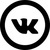 ok.ru/spastidetei facebook.com/spastidetei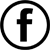  Дети в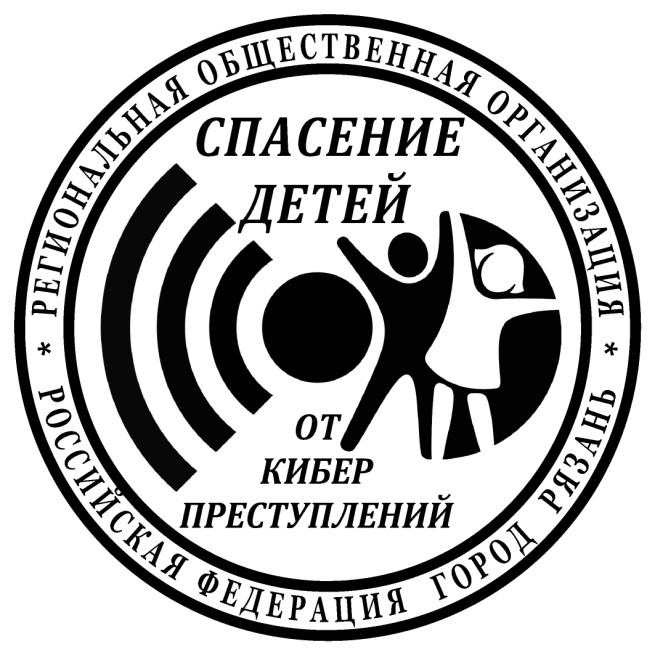 опасности.http://www.62ru.ru/Генеральный директор центраЦентра ” Спасение детей от кибер преступлений ”     Пестов Сергей Владимирович                   8 900 903 77 08ОСТАНОВИМ УБИЙСТВО  ДЕТЕЙ!СОХРАНИМ ПОКОЛЕНИЕ!Современными идеологами и психиатрами иностранных разведок разработаны новые тактики уничтожения народонаселения посредством нейролингвистического программирования (НЛП), применяемыми в глобальной сети Интернет. Эти методики применяются иностранными военными в подразделениях подготавливающих террористов, диверсантов, киллеров.  В последнее время в Российской Федерации фиксируются массовые случаи применения этой тактической, изощренной войны на наших детях. За последние 5 лет по данным Всемирной Организации Здравоохранения Россия занимает первое место по количеству детских суицидов в мире.   Родители не подозревают о наличии такой опасности, считая, что их ребенок застрахован от такого несчастья ввиду правильного воспитания, хорошего социального статуса семьи, достаточного благосостояния, избытка внимания и понимания между детьми и близкими. 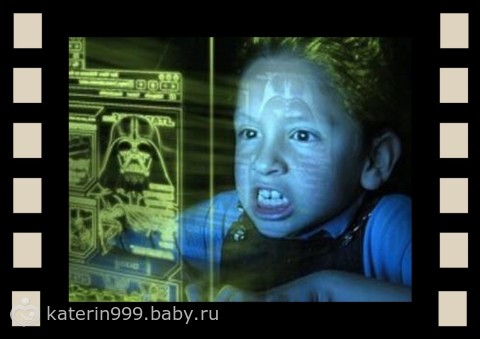 К сожалению, это мнение ошибочно, в социальных сетях детям зачастую, преподносится по тактически отработанной схеме информация, формирующая у подростков 10- 18 лет деструктивное восприятие мира и окружения. Детей, путем технически грамотного «зомбирования», уничтожают. Ребенок может попасть в сети независимо от его психологического настроя. Родителям, для предотвращения возможного влияния на ребенка со стороны интернет убийц необходимо соблюдать определенные правила поведения, выработать правила контроля потока информации и воспитывать культуру получения её ребенком. Какие шаги необходимо предпринять чтобы не потерять ребенка?  И что делать если есть признаки воздействия? Постоянно анализируйте страницы детей в социальных сетях, их личных страницах. Первое, на что стоит обратить внимание - псевдоним ребенка, аватар (главная фотография), открытость (закрытость) профиля, группы (сообщества), видеозаписи, фотографии и "друзья". В случае, если профиль закрыт для просмотра, попытайтесь выяснить, причину, а также, предложить показать его содержимое. Помните, что излишняя анонимность в сети Интернет имеет определенные веские причины. Детей вовлекают в непринужденных, зачастую игровых формах, проводя плановый отсев, устанавливая круг интересов, контактов, получая данные из личной жизни путем общения, вовлечения в разные игровые сообщества, виртуальные клубы по интересам в зависимости от наклонностей детей. Из открытого профиля ребенка в социальной сети злоумышленники получают максимально возможную информацию, которая в дальнейшем ими используется. Ребёнок может стать, как и сам жертвой, так и быть вовлеченным в преступные действия, путем манипулирования сознания внушением чувства недосягаемости и безнаказанности.
Самым страшным и необратимым процессом воздействия на детей стало массовое вовлечение их в суицидальные группы, в которых романтизируется смерть, популяризируется уход из жизни. Воздействовать на ребенка могут не только путем прямого контакта в переписке в социальных сетях, но и через предложения просмотра видео обсуждения сериалов, в помощи решения домашнего задания. Так же могут предлагаться определенные онлайн книги, рекомендации по прочтению литературы и прослушивание музыки. В группах, рекламирующих современную одежду и обувь. Важно знать моменты обработки детей специалистами этого смертоносного направления. 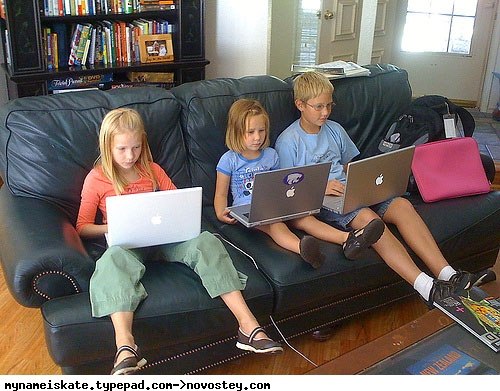       Вот некоторые значимые признаки: В сохраненных картинках ребенка появляются изображения из групп отрицающие моральные ценности, - к примеру, пропагандирующие вседозволенность, критикующие семью и школу, пропагандирующими курение, наркотики, нетрадиционные половые взаимоотношения, отрицающие религию, бога, критикующие традиции и праздники, а также появление видео и картинок, настраивающих на атеизм.
В своих изображениях, публикуемых на страницах   соцсетей, детьми могут размещаться фотографии самоунижения, оскорбления себя в разных и порой даже жестоких формах, вплоть до нанесения себе травм, в частности и порезов.
Символичными являются сохранение фотографий китов, медуз, кошек, бабочек, единорогов (что тоже символично, -смерть едет на единороге в ад), съемки с высоты, крыш и чердаков.
Размещение и публикация стихотворений определенных поэтов к примеру, С. Есенина, И Бродского, афоризмов писателей книг мистической направленности и пропагандирующих суицид и эвтаназию.
Следует обратить внимание на круг друзей и подписчиков, изучить оставленные ребенком комментарии в различных группах.Внешние признаки
Неоправданное желание похудеть, вступление в группы анорексии, сохранение фотографий худых девушек и юношей, и наоборот, размещение изображений критикующих полных людей в оскорбительных формах.
Чрезмерное потребление кофе, нарушение сна, ранний утренний подъем.
Долгое времяпрепровождение за компьютером, планшетом, в мобильном телефоне, постоянный обмен сообщениями. 
Ношение одежды преимущественно черных тонов, возможно с символикой, пропагандирующей смерть.
Рисование на руках планет, саинтистских, масонских знаков, перевернутых крестов, сатанинских звезд и различных символов, побуждение сделать татуировки.
Перекрывании лица на фотографиях как руками, так и закрытие деталями одежды, демонстрация в фотографиях безымянного пальца.
Копирование на страницы музыки с откровенной символикой мартинизма, сатанизма, фашизма.
Скрывание от родителей и близких внутренних переживаний
Просмотр и обсуждение сериалов мистической направленности, со сценами жестокости, насилия.
Установление паролей, скрытие информации на всей девайсах, использование графического ключа для входа, постоянная очистка используемых браузеров, корзины.
Просмотр видео с пропагандой атеизма и ЛГБТ.
 Из субкультурной моды помимо одежды темных тонов в символике используются определенные бренды, к примеру, кроссовки "НАЙК", сигареты "Мальборо" или "Винстон".
Выбривание девушками височной части головы, окрашивание волос в яркие зеленые и красные, синие цвета.
Сохранение различных аниме, вплоть до порнографического характера.
Использование определенного сленга в переписках и сообщениях оставляемых в общем доступе, к примеру, в комментариях. 
Размещение и копирование музыкальных групп определенной направленности, различных музыкальных направлений и течений, с использованием символики пропагандирующую смерть.
Ведение специальных дневников с характерными рисунками и подборками, и возможными дальнейшими публикациями в сети.
Желание установить напротив кровати зеркало.
Открытие электронных кошельков и банковских платежных систем.
Установление специальных браузеров для анонимного просмотра и входа в глубинный интернет.
Игры в определенных приложениях, в которых имеются внутренние чаты.
Установление на смартфоны приложений для видео и аудио онлайн трансляции.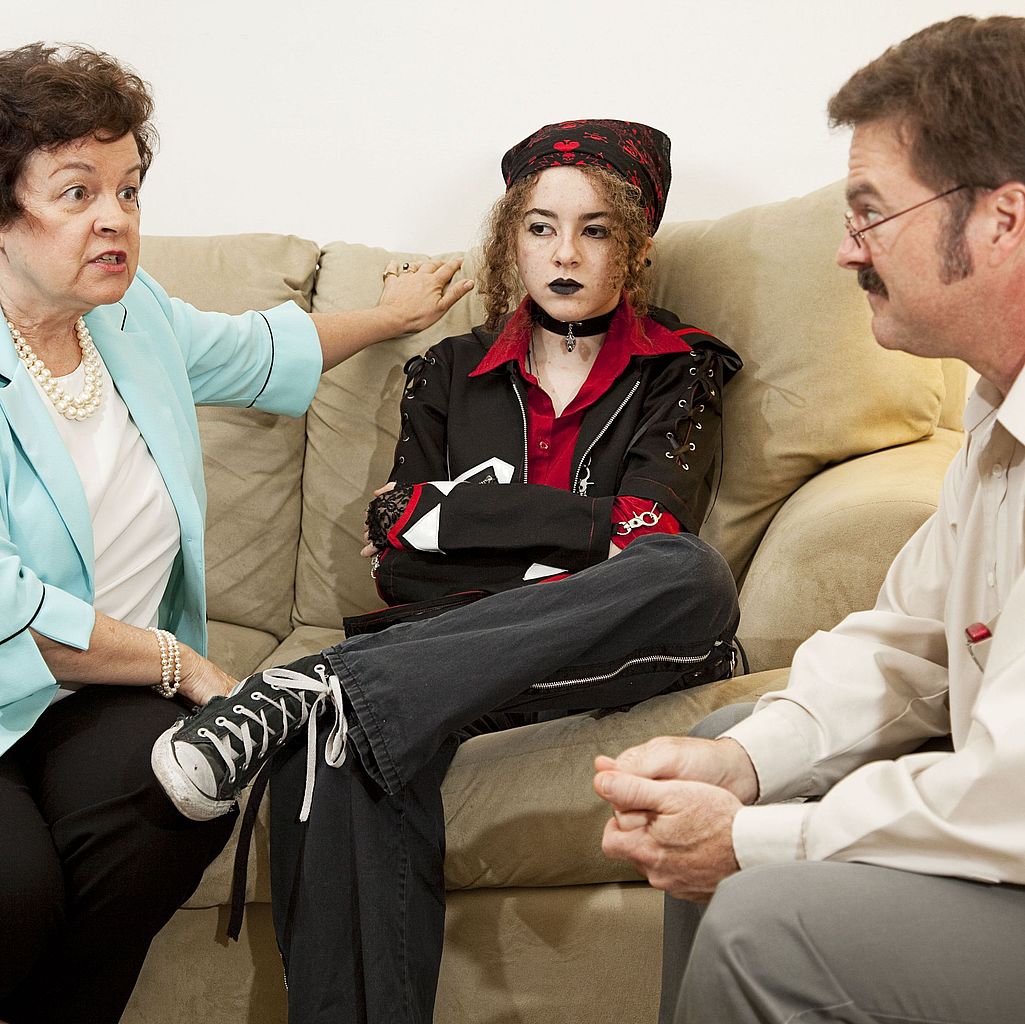 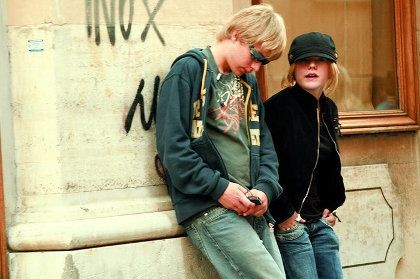 